МУНИЦИПАЛЬНОЕ БЮДЖЕТНОЕ ДОШКОЛЬНОЕ ОБРАЗОВАТЕЛЬНОЕУЧРЕЖДЕНИЕ «КОЛОКОЛЬЧИК»С.ЛЕСНОВКА САКСКОГО РАЙОНА РЕСПУБЛИКИ КРЫМ_________________________________________________________________________(сокр. МБДОУ «Колокольчик» с.Лесновка)296560  Республика Крым, Сакский р-н, с.Лесновка, ул.Школьная, д.2телефон (36563) 98115; +7 978 8996214  e-mail  lesnovkaduz@mail.ruКонсультация для родителей «Почему ребенку нужна игра?»Подготовил: Данильченко И.И.педагог - психологс. Лесновка, 2023г.		Игра - это основной вид деятельности ребенка. Во время игры развивается мышление, память, воображение. Формируется любознательность, малыш учится сотрудничать, моделирует разные сюжеты из жизни, учится выходить из конфликтов. Через игру ребенок приобретает знания о своих способностях, новые навыки, учится преодолевать трудности, понимает, что такое плохие и хорошие поступки, развивает решительность, настойчивость, учится понимать чувства и проявлять эмоции, расширяет свои знания о мире. В процессе игры совершенствуется речь, развивается фантазия и логика, инициативность и наблюдательность. Активные игры помогают укрепить мышцы, развить силу и ловкость. Во время совместных и ролевых игр ребенок учиться общаться с другими детьми, примеряет на себя роль взрослого.Выделяют следующие виды игр: сюжетно – ролевые, дидактические, подвижные и театрализованные.В сюжетно – ролевых играх дети повторяют жизнь взрослых людей, учатся взаимодействовать между собой, усваивают общественный опыт. Кроме того в таких играх воспитывается желание трудиться, моральные качества. Дидактические игры развивают логику, мышление, речь, память, а также желание учиться  новому. Подвижные игры укрепляют здоровье детей, учат основным двигательным навыкам.Во время театрализованных игр развивается воображение, фантазия, память, речь. Ребенок развивает образное мышление.И все эти игры следует использовать.  Хотите  научить ребенка буквам? Подготовьте карточки, кубики с буквами, придумайте интересные сказки про буквы и слова. Играйте в игру «Найди слова на заданный звук», «Придумай слово на последнюю букву».Хотите улучшить логику и внимание? Подберите такие игры как логические цепочки, лишний предмет на картинке или лишнее слово: игра « Четвертый лишний». «Чего не стало?», «Что изменилось?»У ребенка не очень хорошая память? Помогут театрализованные игры, где надо запоминать свои реплики.Суть в том, что можно научить ребенка всему именно с помощью игры. Новая информация запомнится проще, если ребенок будет играть, а не специально заучивать. Детские игры помогают малышам развиваться и обучаться весело.Вот несколько вариантов игр:Для развития фантазии- нарисовать на листе бумаги кружочки и предложить ребенку пририсовать к ним что угодно. Важно, чтоб получился настоящий предмет.Для развития памяти-разложить 5-6 карточек с разными животными. Пусть ребенок внимательно на них посмотрит, а после отвернется, и взрослый уберет одну карточку. Вспомнит ли малыш, какой карточки не хватает?Для развития слуха-Ребенок закрывает глаза, а взрослый производит звуки и шумы разными предметами (роняет мяч, мнет лист бумаги, стучит, звенит и т.д.) Ребенок должен угадать, что за звук.Для развития внимания-Предложить ребенку две одинаковые картинки, на которых все же есть отличия. Попросить найти эти отличия.Не стоит отдавать предпочтение одному виду игр, малыш должен развиваться гармонично. Ведь самые важные функции игры: обучающая, воспитательная, развивающая, коммуникативная, развлекательная, психологическая и релаксационная. То есть, игра позволяет не только развиваться, изучать что-то новое, но и научить дружить, воспитывать характер и расслабляться.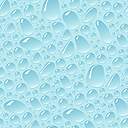 